Kršćanska molitva - oblici, načini i   vrijeme molitvePrisjeti se što smo na prošlom susretu govorili o molitvi. Označi koje su tvrdnje točne, a koje netočne.Molitvu "Oče naš" donosi nam sv. Pavao u poslanici Rimljanima. A	Točno	B	Netočno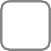 Molitvu "Oče naš" Isus je naučio svoje učenike.A  Točno	B   NetočnoBog uslišava sve naše molitve i želje.A	Točno	B	NetočnoU životu je važna naša molitva, ali ne i zauzetost.A  Točno	B   NetočnoRiječ "abba" kojom se Isus obraća Bogu znači "tata".A  TočnoMolitva je nepotrebna i opterećujuća.B	NetočnoA	Točno	B	NetočnoMolitva je prirodna, baš kao i razgovor prijatelja. A	Točno	BNetočno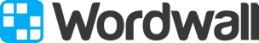 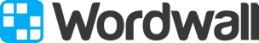 Nedjelja je dan kad se kršćani okupljaju na euharistiju i molitvu. A  Točno	B   NetočnoIsus je često molio.A	Točno	B	Netočno